Изх. № РД-12-02-1825/02.08.2022г.ПОКАНА    На основание  чл. 37и, ал.12 от ЗСПЗЗ, Областна дирекция „Земеделие “- Пловдив с адрес: гр.Пловдив, бул. “Марица“ №122, ет.3, организира избор за оценители на земеделски земи, вписани в регистъра на независимите оценители и притежаващи сертификат за оценителска правоспособност на земеделските земи.    УВАЖАЕМИ ГОСПОЖИ И ГОСПОДА,   Областна дирекция „Земеделие“ - Пловдив кани оценителите на земеделски земи вписани в регистъра на независимите оценители и притежаващи сертификат за оценителска правоспособност на земеделските земи, да представят на адрес: гр.Пловдив, бул.“Марица“ № 122, ет.3, ст.4  до 17:30 часа на 05.08.2022г. оферти за изготвяне на пазарни оценки, за определяне на пазарна стойност на годишна наемна цена на 7 бр. имоти от Държавния поземлен фонд – пасища и високопланински пасища, находящи се в землищата на Община Хисар, в землище Паничери и Старосел, обл. Пловдив.    Към офертите да се приложат:  За юридически лица: сертификат за оценителска правоспособност на земеделски земи, издаден от Камарата на независимите оценители, методи за определяне на стойността на годишната наемна вноска на земята.  За физически лица: сертификат за оценителска правоспособност на земеделски земи, издаден от Камарата на независимите оценители, методи за определяне на стойността на годишната наемна вноска на земята.  Ценова оферта за изготвяне на 1 бр. оценка на поземлен имот.  Посочване на минимален срок за изготвяне 1 бр. оценка на поземлен имот.  Критерии за избор на изпълнител ще бъде най-ниска предложена цена за 1 бр. оценка на поземлен имот.Съгласувал:В.Панчева-Главен секретар на ОДЗ-ПловдивЕ.Димова-директор Д“АПФСДЧРД“АПФСДЧР“

Ангел Личев (Директор)
02.08.2022г. 10:02ч.
ОДЗ-Пловдив


Електронният подпис се намира в отделен файл с название signature.txt.p7s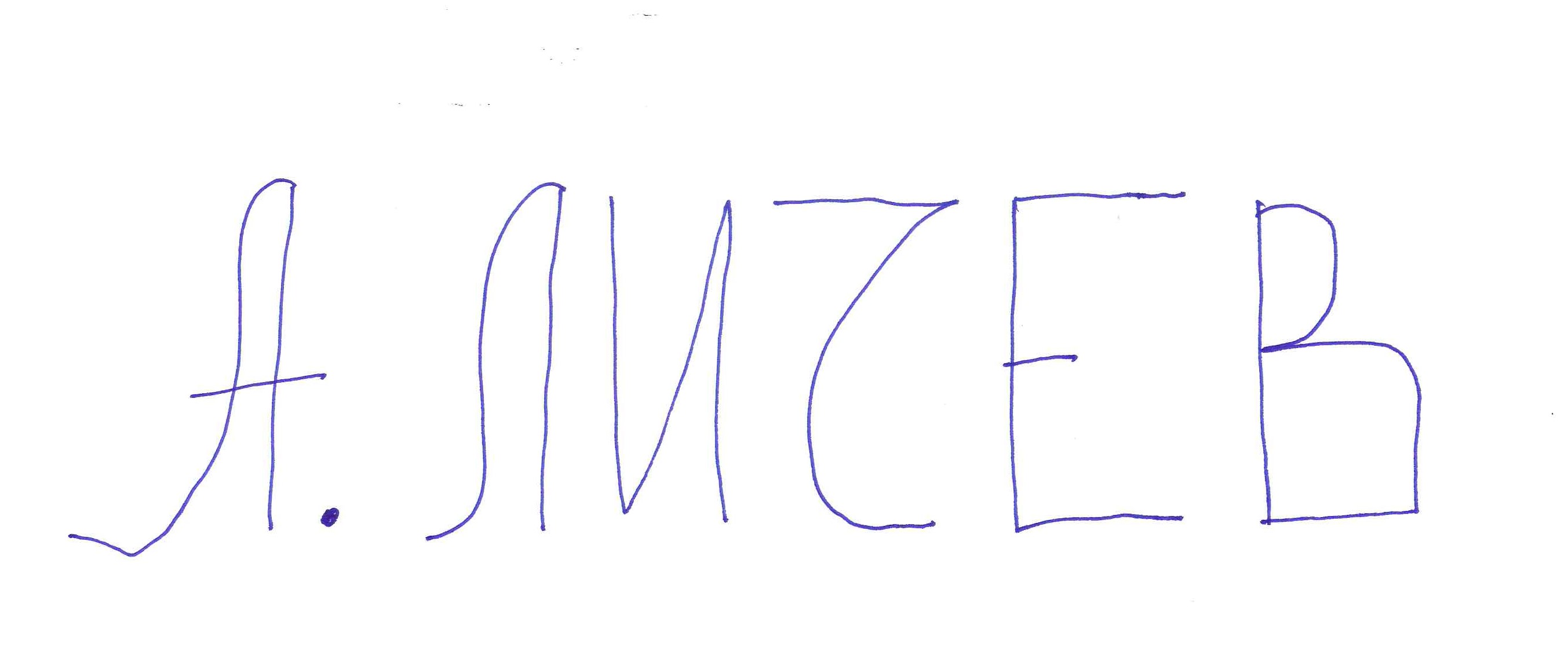 